STIPRIEJI GĖRIMAILIKERIAI 700 mlBAILEY‘S ORIGINAL	36,00 €JAGERMEISTER	43,00 €TRAUKTINĖS 700 mlTREJOS DEVYNERIOS	28,00 €ŽALIOS DEVYNERIOS	28,00 €DEGTINĖ 700 mlNATURAL MARK SUNLIGHT.. 28,00 € DANZKA VODKA	36,00 €1000 mlGREY GOOSE	94,00 €BRENDIS 700 mlTORRES 5	28,00 €DUC DU BREUIL XO.	43,00 €ROMAS 700 mlSAILOR JERRY.	50,00 €VISKIS 700 mlAIRIŠKI                                                      VISKIAI JAMESON	36,00 €ŠKOTIŠKI VISKIAIMONKEY SHOULDER	52,00 €JAV VISKIAIJACK DANIEL‘S.	43,00 €CEDAR RIDGE SINGLE MALT	87,00 €KONJAKAS 700 mGAUTIER VSOP	62,00 €TEKILA 700 mlAGAVITA PLATINUM BLANCO 100 % AGAVE	52,00 €AGAVITA ANEJO 100 % AGAVE	52,00 €DŽINAS 700 mlJ.J. WHITLEY LONDON DRY GIN	36,00 €HENDRICK‘S	62,00 €VERMUTAS 1000 mlMARTINI BIANCO	24,00 €VYNASPUTOJANTIS VYNAS	Kaina	Šalis	Savybė 100 mlNEALKOHOLINIS PUTOJANTIS VYNAS200 mlVINTENSE FINES BULLES BLANC......................................... 5,00 €	Belgija	Pusiau sausasŠAMPANAS750 mlGOUTORBE CUVEE TRADITION BRUT CHAMPAGNE AOC....  48,00 €	Prancūzija	SausasALUSPILSTOMAS	Kaina	Stiprumas	Šalis	Stilius 500 mlJOHN CRABBIES GINGER  BEER ORIGINAL...... 3,00 €	4 %	Dž. Britanija	ImbierinisNEALKOHOLINIS ALUS330 mlJOHN CRABBIES GINGER  BEER ORIGINAL....... 3,00 €	0 %	Dž. Britanija	Imbierinis500 mlCLAUSTHALER CLASSIC..................................... 2,50 €	0 %	Vokietija ŠviesusisnealkoholinisSIDRAS500 mlMAGNERS ORIGINAL........................................... 4,00 €	4,5 %	Airija	Sidras sausas obuoliųGAIVIEJI GĖRIMAIGAIVIEJI GĖRIMAI250 mlCOCA COLA.	1,50 €FANTA	1,50 €SPRITE.	1,50 €SCHWEPPES RUSSCHIAN	1,50 €SCHWEPPES TONIC	1,50 €MINERALINIS VANDUO S. PELLEGRINO GAZUOTAS	1,50 €MINERALINIS VANDUO ACQUA PANNA NEGAZUOTAS	1,50 €ENERGETINIS GĖRIMAS XL.................................................................................... 2,50 €200 mlLIMONADAS SANPELLEGRINO ARANCIATA............................................................. 2,00 €LIMONADAS SANPELLEGRINO ARANCIATA ROSSO.	2,00 €IMBIERINIS GĖRIMAS BRITVIC GINGER ALE........................................................... 2,00 €200 mlĮVAIRIOS SULTYS.	2,00 €250 mlŠVIEŽIAI SPAUSTOS SULTYS APELSINŲ/ GREIPFRUTŲ	4,50 €350 mlPIENO KOKTEILIS KARAMELINIS/ BRAŠKINIS/ VANILINIS/ BANANINIS	4,00 €VAISIŲ GLOTNUTIS.	4,00 €450 mlNAMINIS  LIMONADAS  MOCHITO/ MANGŲ/ KRIAUŠIŲ	4,00 €KARŠTIEJI GĖRIMAIPLIKOMA ARBATA ŽALIA/ JUODA/ VAISINĖ	2,50 €NAMINĖS ARBATOS BRUKNIŲ/ ŠALTALANKIŲ/ IMBIERO IR SPANGUOLIŲ/ AGRASTŲ	2,50 €ESPRESSO	1,50 €JUODA KAVA	2,00 €KAVA SU PIENU.	2,50 €CAPPUCCINO	2,50 €LATTE.	2 ,90 €ŠALTA KARAMELINĖ KAVA	4,50 €PUSRYČIAIOMLETAS SU PARMEZANO SŪRIU IR ŠVIEŽIŲ DARŽOVIŲ SALOTOMIS	6,00 €VAFLIAI SU KARAMELĖS UŽPILU, VANILINIAIS LEDAIS IR VAISIAIS	7,00 €PURŪS BLYNELIAI	5,50 €UŽKANDŽIAIKUSKUSO IR ŠVIEŽIŲ DARŽOVIŲ SALOTOS SU ĮVAIRIOMIS SĖKLOMIS, AVOKADU IR VIŠTIENOS KRŪTINĖLE	8,00€ŠVIEŽIŲ DARŽOVIŲ SALOTOS SU MORKOMIS, BUROKĖLIAIS, KRIAUŠE, KIETUOJU SŪRIU IR SĖKLOMIS	7,00 €SALOTOS SU VYTINTO KUMPIO IR SŪRIO KROKETAIS, GRANATAIS, SĖKLOMIS IR ŽOLELIŲ UŽPILU...................................................................................................................................................... 8,00 €JAUTIENOS TARTARAS, PATIEKIAMAS SU SAULĖJE DŽIOVINTAIS POMIDORAIS, RAUDONAISIAIS SVOGŪNAIS,	KAPARĖLIAIS,	TRUMAIS,	PUTPELĖS	KIAUŠINIU	IR	ČIABATA.......................................................................................................................................................       9,00      €LAŠIŠOS CILINDRAS PATIEKIAMAS ŽOLELIŲ PLUTELĖJE, SU  DARŽOVIŲ  SALSA  KREMINIU  OŽKOS SŪRIU, CITRININIU KREMU,   IR SKRUDINTA ČIABATA	9,00 €RINKINYS PRIE VYNOĮVAIRŪS SŪRIAI, MARINUOTOS ALYVUOGĖS, PARMOS KUMPIS, BRUSKETA SU AVINŽIRNIŲ HUMUSU IR LAŠIŠA	9,50 €RINKINYS PRIE ALAUSSŪRIO SPURGYTĖS, VYTINTA JAUTIENOS IŠPJOVA, VYTINTA KIAULIENOS DEŠRA, NAMINIAI BULVIŲ TRAŠKUČIAI, KEPTA DUONA, ČESNAKINIS PADAŽAS	11,00€KEPTA DUONA SU SŪRIO PADAŽU	4,50 €SRIUBOSDIENOS  SRIUBA (KLAUSTI PADAVĖJO)	3,50 €ČILI SRIUBA SU MĖSOS GABALĖLIAIS IR AVINŽIRNIAIS	4,00 €KREMINĖ DARŽOVIŲ SRIUBA SU SKREBUČIAIS IR ŽOLELĖMIS	4,00 €KREMINĖ TRIUŠIENOS SRIUBA SU ŽEMĖS RIEŠUTAIS IR ŽOLELĖMIS	5,00 €„GRILL“ PATIEKALAIVIŠTIENOS KRŪTINĖLĖ, PATIEKIAMA SU ŠVIEŽIŲ DARŽOVIŲ SALOTOMIS IR BARBEKIU PADAŽU....................................................................................................................................................... 8,00 €VIŠTIENOS KRŪTINĖLĖ, ĮDARYTA ŠPINATAIS  IR  MOCARELA  SŪRIU,  PATIEKIAMA  SU  ŠVIEŽIŲ DARŽOVIŲ  SALOTOMIS  IR BARBEKIU PADAŽU	8,00 €KIAULIENOS   SPRANDINĖ,   PATIEKIAMA   SU   ŠVIEŽIŲ   DARŽOVIŲ   SALOTOMIS   IR   BARBEKIU PADAŽU....................................................................................................................................................... 8,00 €JAUNOS BULVYTĖSKUSKUSASKARŠTOS DARŽOVĖSGLAZŪRUOTI KIAULIENOS ŠONKAULIUKAI, PATIEKIAMI SU MĖLYNOJO KOPŪSTO SALOTOMIS IR BULVIŲ SKILTELĖMIS	8,00 €BURGERIS SU „BRIOCHE“ BANDELE, PLĖŠYTA KIAULIENA, MARINUOTAIS AGURKAIS, GRAŽGARSTĖMIS, PATIEKIAMAS SU BULVIŲ LAZDELĖMIS	7,00 €BURGERIS SU „BRIOCHE“ BANDELE, BBQ VIŠTIENA, KEPTU OBUOLIU, ŠVIEŽIOMIS DARŽOVĖMIS IR KOPŪSTŲ SALOTOMIS, PATIEKIAMAS SU BULVIŲ LAZDELĖMIS	7,00 €BURGERIS SU „BRIOCHE“ BANDELE, JAUTIENOS MALTINUKU, RŪKYTA ŠONINE, KARAMELIZUOTAIS SVOGŪNAIS, ŠVIEŽIOMIS DARŽOVĖMIS, PATIEKIAMAS SU BULVIŲ LAZDELĖMIS / MĖSĄ KEPAME VIDUTINIŠKAI	7,00 €BURGERIS SU „BRIOCHE“ BANDELE, JAUTIENOS STEIKU IR ŠPINATAIS, RŪKYTA ŠONINE, MĖLYNUOJU SVOGŪNU, ŠVIEŽIOMIS DARŽOVĖMIS, PATIEKIAMAS SU BULVIŲ LAZDELĖMIS / MĖSĄ KEPAME VIDUTINIŠKAI	8,50 €KARŠTIEJI PATIEKALAIKIAULIENOS IŠPJOVA, PATIEKIAMA SU OBUOLIŲ IR SALIERŲ PIURĖ, KARŠTOMIS DARŽOVĖMIS IR BRUKNIŲ PADAŽU	9,50 €ŽEMOJE TEMPERATŪROJE RUOŠTAS KUKURŪZINIO VIŠČIUKO SUKTINUKAS , PATIEKIAMA SU MORKŲ - MOLIŪGŲ KREMU, KUKURŪZŲ KRUOPŲ POLENTA, KARŠTOMIS DARŽOVĖMIS IR JUODŲJŲ SERBENTŲ PADAŽU	11,50€MENKĖS FILĖ, PATIEKIAMA SU PERLINIŲ KRUOPŲ RIZOTU, KARŠTOMIS DARŽOVĖMIS IR ŽOLELIŲ ALIEJUMI	9,50 €ŠAMAS, PATIEKIAMAS SU PERLINIŲ KRUOPŲ RIZOTU, MORKŲ KREMU, KARŠTOMIS DARŽOVĖMIS IR ŽOLELIŲ ALIEJUMI	11,50€AŠTUONKOJIS, KEPTAS SU ĮVAIRIOMIS ŽOLELĖMIS, PATIEKIAMAS SU KUKURŪZŲ KRUOPŲ POLENTA, KARŠTOMIS DARŽOVĖMIS IR SPANGUOLIŲ PADAŽU	17,00 €JAUTIENOS IŠPJOVA PATIEKIAMA SU SALIERŲ KREMU, POLENTA, KARŠTOMIS DARŽOVĖMIS IR SPANGUOLIŲ PADAŽU/ MĖSĄ KEPAME VIDUTINIŠKAI	17,00 €ANTIENOS KRŪTINĖLĖ, PATIEKIAMA SU BULGUR KRUOPOMIS, KARAMELIZUOTA SLYVA, KARŠTOMIS DARŽOVĖMIS  IR  RAUDONO  VYNO SPANGUOLIŲ PADAŽU	12,50  €FRI BULVYTĖS SU DARŽOVĖMIS IR PADAŽU	4,50 €VEGETARIŠKI PATIEKALAIBULGUR KRUOPOS SU GRILL DARŽOVĖMIS IR ŠVIEŽIŲ DARŽOVIŲ SALOTOMIS	7,00 €SŪRIO KEPSNYS, PATIEKIAMAS SU BRUKNIŲ - KRIAUŠIŲ ČATNIU IR ŠVIEŽIŲ DARŽOVIŲ SALOTOMIS....................................................................................................................................................... 8,00 € KUSKUSAS SU DARŽOVĖMIS IR BATATŲ SKILTELĖMIS ............................................................... 6,50 €DESERTAIŠEFO DESERTAS „OBUOLIUKAS“ PATIEKIAMAS SU ŠVIEŽIOMIS UOGOMIS, TRUPINIAIS, ĮVAIRIŲ UOGŲ KREMU IR MORENGA	5,50 €PISTACIJŲ KREMO DESERTAS SU AVIEČIU KONFI PATIEKIAMAS SU AVIETE ŠAMPANE, ŠVIEŽIOMIS UOGOMIS IR SLYVŲ KREMU, TRUPINIAIS	5,00 €LEDAI KARAMELINIAI/PISTACIJŲ/ MIŠKO UOGŲ/VANILINIAI	4,50 €ROKO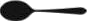 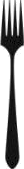 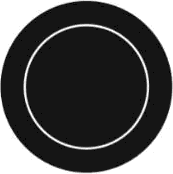 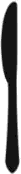 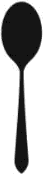 %R'PUNTUKAS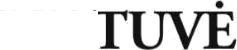 SCANAVINO PROSECCO DOC	2,50 €ItalijaSausasSCANAVINO ASTI DOCG	2,50 €ItalijaSaldus750 mlSCANAVINO PROSECCO DOC	16,00 €ItalijaSausasSCANAVINO ASTI DOCG	16,00 €ItalijaSaldusJŪROS KRANTAS	3,00 €4,8 %LietuvaŠviesusis LagerSCHOFFERHOFER HEFE WEIZEN	3,00 €5 %VokietijaKvietinis Hefe WeizenCZECH INN DARK	3,00 €4,7 %ČekijaTamsusis EuropeanDark300 mlJŪROS KRANTAS	2,50 €4,8 %LietuvaŠviesusis LagerSCHOFFERHOFER HEFE WEIZEN	2,50 €5 %VokietijaKvietinis Hefe WeizenCZECH INN DARK	2,50 €4,7 %ČekijaTamsusis EuropeanDarkALUS BUTELIUOSE330 ml